TEOREMI FONDAMENTALI SUI TRIANGOLI RETTANGOLIDefinizioni di seno e coseno di un arco: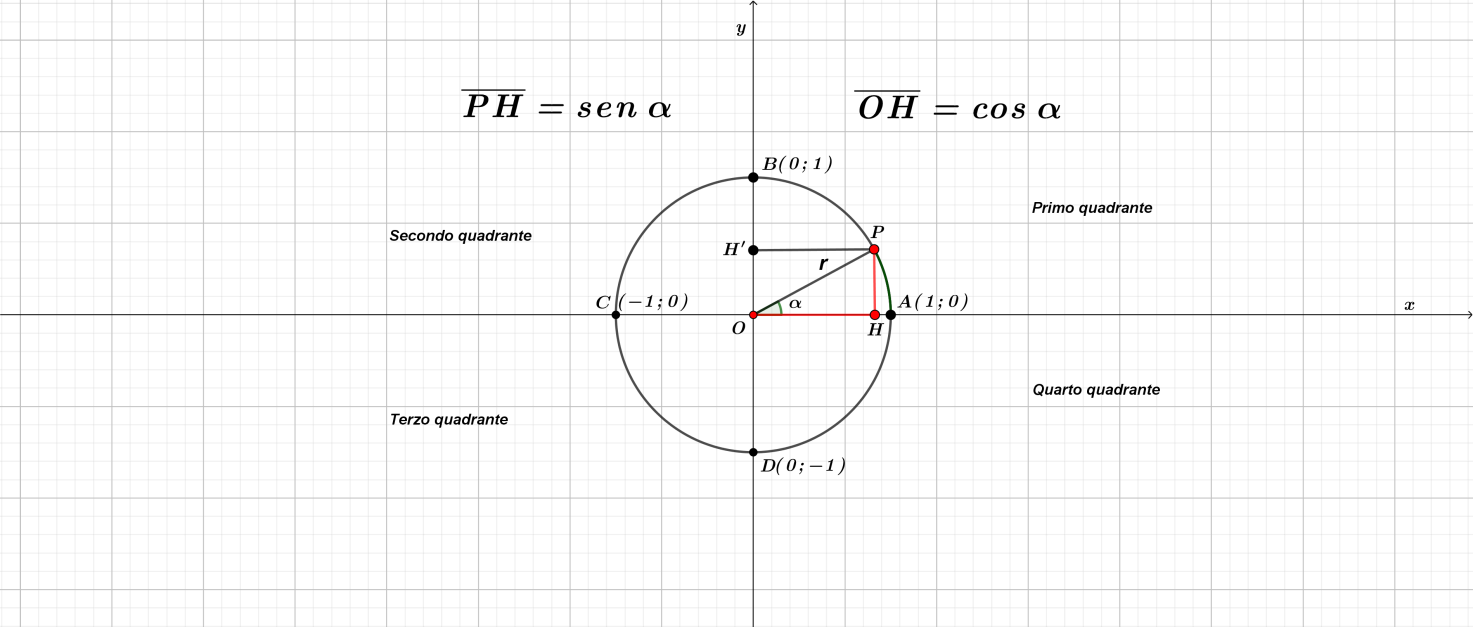 Si disegna il triangolo rettangolo  , retto nel vertice , appartenente all’asse delle ascisse, avente il vertice  sulla circonferenza goniometrica e il vertice  coincidente con il centro della curva cioè: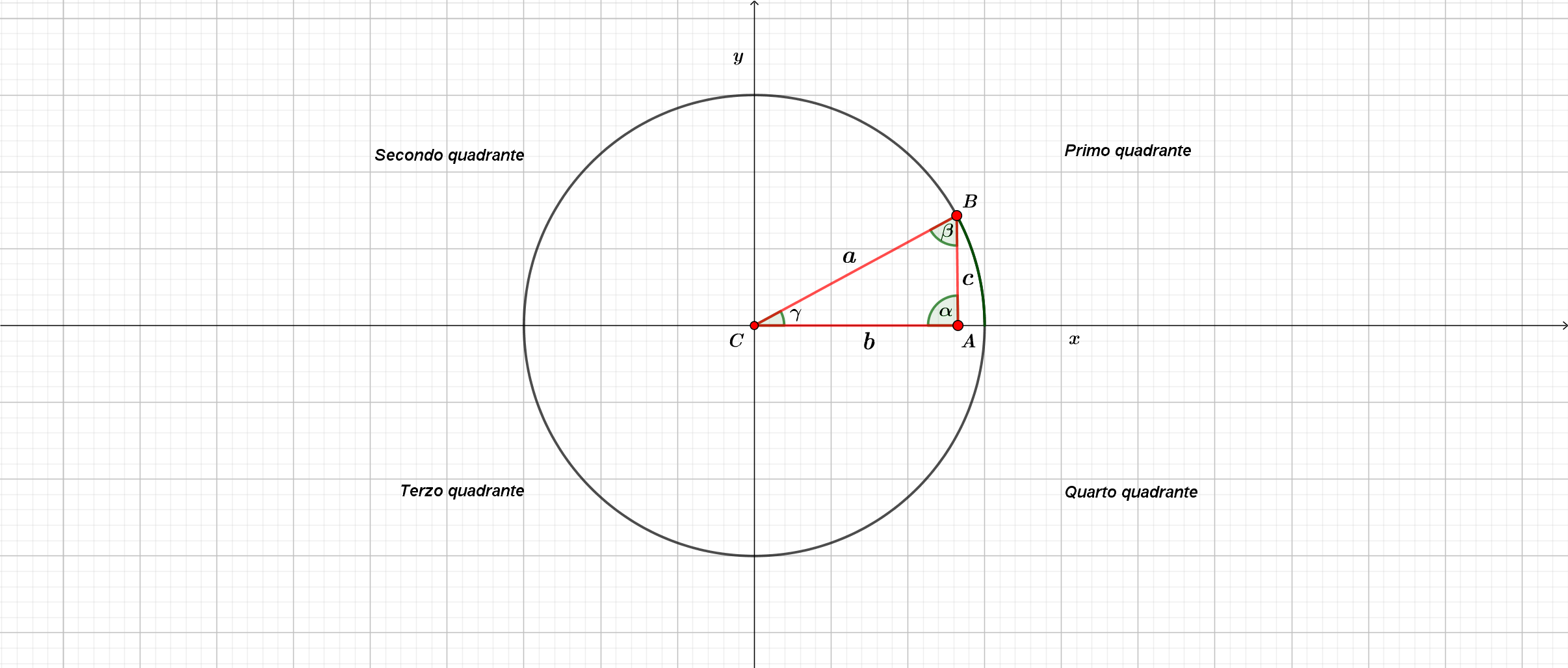 Si può dimostrare che In un triangolo rettangolo, la misura di un cateto è data dal prodotto della misura dell’ipotenusa per il seno dell’angolo ad esso opposto o per il coseno dell’angolo acuto ad esso adiacente.Pertanto, indicando con ,  e  rispettivamente le misure dell’ipotenusa e dei cateti e con 𝛂 l’angolo retto, con 𝛃 l’angolo opposto al cateto  e con 𝛄 l’angolo opposto al cateto  si possono dedurre le seguenti relazioni:     ,          ,          ,          .Inoltre, si può dedurre ancheIn un triangolo rettangolo, la misura di un cateto è data dal prodotto della misura dell’altro cateto per la tangente dell’angolo opposto al primo.          e            .PROBLEMI DI TRIGONOMETRIA SUI TRIANGOLI RETTANGOLICalcolare il cateto minore sapendo che l’ipotenusa vale  e l’angolo opposto è uguale  .Calcolare il cateto maggiore sapendo che l’ipotenusa vale  e l’angolo opposto è uguale  .Sapendo che i cateti  e  misurano rispettivamente  e  determinare la misura dell’ipotenusa  e l’ampiezza degli angoli 𝛃 e 𝛄.Sapendo che l’ipotenusa  e il cateto  misurano rispettivamente  e  determinare la misura del cateto  e l’ampiezza degli angoli 𝛃 e 𝛄.Determinare la misura dell’ipotenusa  , la misura del cateto  e l’angolo acuto 𝛃 sapendo che il cateto  e 